Krajský přebor mládeže ŠSLK v šachu 2021HD 10, 12, 14, 16Řídící orgán:		Komise mládeže ŠSLKPořadatel:		Z pověření KM ŠSLK turnaj pořádá Šachový klub Frýdlant, z.s.Termín:		26. – 27. 06. 2021Místo konání:		Kulturní dům, Kunratice 101, 464 01 Kunratice u FrýdlantuŘeditel turnaje:	Tomáš Trejbal, tel. 733 570 708 (pouze SMS), trejbalt@seznam.czHlavní rozhodčí:	Václav Halba, halbavdf@centrum.czRozhodčí:		Dobroslav Buřita, Jakub SpyrkaKategorie:		H10, D10 – 01.01.2012 a mladšíH12, D12 – 01.01.2010 a mladší			H14, D14 – 01.01.2008 a mladší			H16, D16 – 01.01.2006 a mladšíJednotlivé věkové kategorie dívek a chlapců budou hrát společný turnaj. Vítěz každé kategorie bude vyhlášen krajským přeborníkem v šachu pro rok 2021. Vyhodnocení bude provedeno pro každou kategorii zvlášť.Účast:	Turnaj krajského přeboru ve výše uvedených kategoriích je otevřený pro všechny hráče a hráčky s platnou registrací v oddílech ŠSLK.Postupy:	Čekáme na zveřejnění KM ŠSČR; v každém případě má právo postupu na MČ vítěz KPPro kategorie D10, D12, D14, D16 je Mistrovství Čech pořádáno jako otevřený turnaj.Systém hry:	7 kol švýcarským systémem, při shodném počtu rozhoduje o pořadí: vzájemná partie, střední Buchholz, Buchholz, Sonneborn-Berger, vícekrát černé, losTempo hry:	2 x 45 minut + 30 vteřin na tah se zápisem podle pravidel FIDE. Čekací doba je 10 minut od začátku každého kolaNáklady:	Každý hráč a každá hráčka startují na vlastní náklady.Vklad:	80,- Kč za hráče či hráčku přihlášené do 24. června 2021Přímý postup:	V případě účasti v krajském přeboru neztrácí přímo postupující na MČech 2021 ani MČR 2021 právo postupu a v případě jeho umístění na postupovém místě přechází právo postupu na dalšího hráče v pořadí.Časový plán:Sobota 26.06.2021Prezence:	08:00 – 08:45Zahájení:	09:00 – 09:101. kolo	09:152. kolo:	11:003. kolo:	14:004. kolo:	16:00Neděle 27.06.20215. kolo:	09:006. kolo:	11:007. kolo:	14:00Vyhlášení výsledků od 16:00 – 16:45Ceny:	Pohár pro vítěze KP v každé kategorii, diplomy a medaile pro první tři hráče v každé kategoriiObčerstvení:	bude upřesněnoUbytování:	Ubytování si zajišťují účastníci sami. Možnost ubytování v některém penzionu ve Frýdlantu (Frýdlant je 5 km od Kunratic).Přihlášky:	Zasílejte na e-mail ředitele turnaje do 24.06.2021. V přihlášce uveďte příjmení, jméno, datum narození, oddíl a kategorii	Hráči a hráčky přihlášení po 24.06.2021 budou přijati za zvýšený vklad a do vyčerpání kapacity hrací místnosti.GDPR: 	přihlášením do turnaje zákonný zástupce účastníka dává souhlas se zpracováním osobních dat nutných pro zápočet údajů na LOK a další prezentaci výsledků, taktéž dává souhlas s pořízením jeho fotografií, jejich uchování a prezentaci pro potřeby pořadatelů a sponzorů.Epidemiologická opatření:Po dobu konání je nutné dodržovat podmínky, které budou dány vývojem epidemiologické situace.Výsledky turnaje budou započítány na LOK ČR.Václav Halba								Tomáš TrejbalKM ŠSLK							ředitel turnajeKrajský přebor mládeže byl podpořen z rozpočtu Libereckého kraje.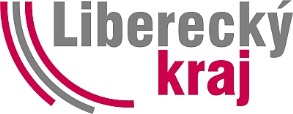 